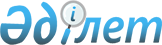 Республикалық бюджеттен қаржыландырылатын білім беру ұйымдарында (Қазақстан Республикасының Қарулы Күштері, басқа да әскерлері мен әскери құралымдары, сондай-ақ арнаулы мемлекеттік органдар үшін мамандар даярлауды жүзеге асыратын білім беру ұйымдарын қоспағанда) жоғары немесе жоғары оқу орнынан кейінгі білімі бар кадрларды даярлауға 2024 – 2025, 2025 – 2026, 2026 – 2027 оқу жылдарына арналған мемлекеттік білім беру тапсырысын бекіту туралыҚазақстан Республикасы Ғылым және жоғары білім министрінің 2024 жылғы 18 наурыздағы № 118 бұйрығы
      "Қазақстан Республикасы Ғылым және жоғары білім министрлігінің кейбір мәселелері туралы" Қазақстан Республикасы Үкіметінің 2022 жылғы 19 тамыздағы № 580 қаулысымен бекітілген Қазақстан Республикасы Ғылым және жоғары білім министрлігі туралы ереженің 15-тармағының 2-1) тармақшасына сәйкес БҰЙЫРАМЫН:
      1. Мыналар:
      1) осы бұйрыққа 1-қосымшаға сәйкес республикалық бюджеттен қаржыландырылатын білім беру ұйымдарында жоғары білімі бар кадрларды даярлауға 2024 – 2025 оқу жылына арналған мемлекеттік білім беру тапсырысы;
      2) осы бұйрыққа 2-қосымшаға сәйкес республикалық бюджеттен қаржыландырылатын білім беру ұйымдарында жоғары оқу орнынан кейінгі білімі бар кадрларды даярлауға 2024 – 2025 оқу жылына арналған мемлекеттік білім беру тапсырысы бекітілсін.
      3) осы бұйрыққа 3-қосымшаға сәйкес республикалық бюджеттен қаржыландырылатын білім беру ұйымдарында жоғары білімі бар кадрларды даярлауға 2025 – 2026 оқу жылына арналған мемлекеттік білім беру тапсырысы;
      4) осы бұйрыққа 4-қосымшаға сәйкес республикалық бюджеттен қаржыландырылатын білім беру ұйымдарында жоғары оқу орнынан кейінгі білімі бар кадрларды даярлауға 2025 – 2026 оқу жылына арналған мемлекеттік білім беру тапсырысы бекітілсін.
      5) осы бұйрыққа 5-қосымшаға сәйкес республикалық бюджеттен қаржыландырылатын білім беру ұйымдарында жоғары білімі бар кадрларды даярлауға 2026 – 2027 оқу жылына арналған мемлекеттік білім беру тапсырысы;
      6) осы бұйрыққа 6-қосымшаға сәйкес республикалық бюджеттен қаржыландырылатын білім беру ұйымдарында жоғары оқу орнынан кейінгі білімі бар кадрларды даярлауға 2026 – 2027 оқу жылына арналған мемлекеттік білім беру тапсырысы бекітілсін.
      2. Қазақстан Республикасы Ғылым және жоғары білім министрлігінің Жоғары және жоғары оқу орнынан кейінгі білім комитеті Қазақстан Республикасының заңнамасында белгіленген тәртіппен:
      1) осы бұйрыққа қол қойылған күннен бастап күнтізбелік он күн ішінде оны қазақ және орыс тілдерінде ресми жариялау және Қазақстан Республикасы нормативтік құқықтық актілерінің эталондық бақылау банкіне енгізу үшін Қазақстан Республикасы Әділет министрлігінің "Қазақстан Республикасының Заңнама және құқықтық ақпарат институты" шаруашылық жүргізу құқығындағы республикалық мемлекеттік кәсіпорнына жіберуді;
      2) осы бұйрық ресми жарияланғаннан кейін оны Қазақстан Республикасы Ғылым және жоғары білім министрлігінің ресми интернет-ресурсында орналастыруды қамтамасыз етсін.
      3. Осы бұйрықтың орындалуын бақылау жетекшілік ететін Қазақстан Республикасының Ғылым және жоғары білім вице-министріне жүктелсін.
      4. Осы бұйрық алғашқы ресми жарияланған күнінен бастап қолданысқа енгізіледі. Республикалық бюджеттен қаржыландырылатын білім беру ұйымдарында жоғары білімі бар кадрлар даярлауға 2024 – 2025 оқу жылына арналған мемлекеттік білім беру тапсырысы
      Бюджеттік бағдарламалардың әкімшісі: Қазақстан Республикасының Ғылым және жоғары білім министрлігі
      * Мемлекеттік білім беру тапсырысын қаржыландыру Қазақстан Республикасы Үкіметінің 2021 жылғы 23 желтоқсандағы № 923 қаулысымен бекітілген "Назарбаев Университеті" дербес білім беру ұйымының зерттеу университетін дамытудың 2021 – 2025 жылдарға арналған бағдарламасына сәйкес мемлекеттік білім беру тапсырысы шеңберінде білім алушыларға берілетін грант мөлшеріне "1,05" арттыру коэффициентін белгілеу арқылы жүзеге асырылады.
      Бюджеттік бағдарламалар әкімшісі: Қазақстан Республикасының Ішкі істер министрлігі
      Бюджеттік бағдарламалар әкімшісі: Қазақстан Республикасының Төтенше жағдайлар министрлігі
      Бюджеттік бағдарламалар әкімшісі: Қазақстан Республикасының Мәдениет және ақпарат министрлігі
      Бюджеттік бағдарламалар әкімшісі: Қазақстан Республикасының Денсаулық сақтау министрлігі
      Бюджеттік бағдарламалардың әкімшісі: Қазақстан Республикасының Туризм және спорт министрлігі Республикалық бюджеттен қаржыландырылатын білім беру ұйымдарында жоғары оқу орнынан кейінгі білімі бар кадрлар даярлауға 2024 – 2025 оқу жылына арналған мемлекеттік білім беру тапсырысы
      Магистратураға қабылдау
      Бюджеттік бағдарламалардың әкімшісі: Қазақстан Республикасының Ғылым және жоғары білім министрлігі
      * Мемлекеттік білім беру тапсырысын қаржыландыру Қазақстан Республикасы Үкіметінің 2021 жылғы 23 желтоқсандағы № 923 қаулысымен бекітілген "Назарбаев Университеті" дербес білім беру ұйымының зерттеу университетін дамытудың 2021 – 2025 жылдарға арналған бағдарламасына сәйкес мемлекеттік білім беру тапсырысы шеңберінде білім алушыларға берілетін грант мөлшеріне "1,05" арттыру коэффициентін белгілеу арқылы жүзеге асырылады.
      Бюджеттік бағдарламалардың әкімшісі: Қазақстан Республикасының Ішкі істер министрлігі
      Бюджеттік бағдарламалардың әкімшісі: Қазақстан Республикасының Мәдениет және ақпарат министрлігі
      Бюджеттік бағдарламалардың әкімшісі: Қазақстан Республикасының Денсаулық сақтау министрлігі
      Бюджеттік бағдарламалардың әкімшісі: Қазақстан Республикасының Бас прокуратурасы
      Бюджеттік бағдарламалардың әкімшісі: Қазақстан Республикасының Мемлекеттік қызмет істері агенттігі
      Бюджеттік бағдарламалардың әкімшісі: Қазақстан Республикасының Жоғарғы Сот Кеңесі
      Бюджеттік бағдарламалардың әкімшісі: Қазақстан Республикасының Төтенше жағдайлар министрлігі
      Резидентураға қабылдау
      Бюджеттік бағдарламалардың әкімшісі: Қазақстан Республикасының Денсаулық сақтау министрлігі
      Бюджеттік бағдарламалардың әкімшісі: Қазақстан Республикасының Ғылым және жоғары білім министрлігі
      * Мемлекеттік білім беру тапсырысын қаржыландыру Қазақстан Республикасы Үкіметінің 2021 жылғы 23 желтоқсандағы № 923 қаулысымен бекітілген "Назарбаев Университеті" дербес білім беру ұйымының зерттеу университетін дамытудың 2021 – 2025 жылдарға арналған бағдарламасына сәйкес мемлекеттік білім беру тапсырысы шеңберінде білім алушыларға берілетін грант мөлшеріне "1,05" арттыру коэффициентін белгілеу арқылы жүзеге асырылады.
      Докторантураға қабылдау
      Бюджеттік бағдарламалардың әкімшісі: Қазақстан Республикасының Ғылым және жоғары білім министрлігі
      * Мемлекеттік білім беру тапсырысын қаржыландыру Қазақстан Республикасы Үкіметінің 2021 жылғы 23 желтоқсандағы № 923 қаулысымен бекітілген "Назарбаев Университеті" дербес білім беру ұйымының зерттеу университетін дамытудың 2021 – 2025 жылдарға арналған бағдарламасына сәйкес мемлекеттік білім беру тапсырысы шеңберінде білім алушыларға берілетін грант мөлшеріне "1,05" арттыру коэффициентін белгілеу арқылы жүзеге асырылады.
      Бюджеттік бағдарламалардың әкімшісі: Қазақстан Республикасының Ішкі істер министрлігі
      Бюджеттік бағдарламалардың әкімшісі: Қазақстан Республикасының Мәдениет және ақпарат министрлігі
      Бюджеттік бағдарламалардың әкімшісі: Қазақстан Республикасының Денсаулық сақтау министрлігі
      Бюджеттік бағдарламалардың әкімшісі: Қазақстан Республикасының Бас прокуратурасы
      Бюджеттік бағдарламалардың әкімшісі: Қазақстан Республикасының Мемлекеттік қызмет істері агенттігі Республикалық бюджеттен қаржыландырылатын білім беру ұйымдарында жоғары білімі бар кадрлар даярлауға 2025 – 2026 оқу жылына арналған мемлекеттік білім беру тапсырысы
      Бюджеттік бағдарламалардың әкімшісі: Қазақстан Республикасының Ғылым және жоғары білім министрлігі
      * Мемлекеттік білім беру тапсырысын қаржыландыру Қазақстан Республикасы Үкіметінің 2021 жылғы 23 желтоқсандағы № 923 қаулысымен бекітілген "Назарбаев Университеті" дербес білім беру ұйымының зерттеу университетін дамытудың 2021 – 2025 жылдарға арналған бағдарламасына сәйкес мемлекеттік білім беру тапсырысы шеңберінде білім алушыларға берілетін грант мөлшеріне "1,05" арттыру коэффициентін белгілеу арқылы жүзеге асырылады.
      Бюджеттік бағдарламалар әкімшісі: Қазақстан Республикасының Ішкі істер министрлігі
      Бюджеттік бағдарламалар әкімшісі: Қазақстан Республикасының Төтенше жағдайлар министрлігі
      Бюджеттік бағдарламалар әкімшісі: Қазақстан Республикасының Мәдениет және ақпарат министрлігі
      Бюджеттік бағдарламалар әкімшісі: Қазақстан Республикасының Денсаулық сақтау министрлігі
      Бюджеттік бағдарламалардың әкімшісі: Қазақстан Республикасының Туризм және спорт министрлігі Республикалық бюджеттен қаржыландырылатын білім беру ұйымдарында жоғары оқу орнынан кейінгі білімі бар кадрлар даярлауға 2025 – 2026 оқу жылына арналған мемлекеттік білім беру тапсырысы
      Магистратураға қабылдау
      Бюджеттік бағдарламалардың әкімшісі: Қазақстан Республикасының Ғылым және жоғары білім министрлігі
      * Мемлекеттік білім беру тапсырысын қаржыландыру Қазақстан Республикасы Үкіметінің 2021 жылғы 23 желтоқсандағы № 923 қаулысымен бекітілген "Назарбаев Университеті" дербес білім беру ұйымының зерттеу университетін дамытудың 2021 – 2025 жылдарға арналған бағдарламасына сәйкес мемлекеттік білім беру тапсырысы шеңберінде білім алушыларға берілетін грант мөлшеріне "1,05" арттыру коэффициентін белгілеу арқылы жүзеге асырылады.
      Бюджеттік бағдарламалардың әкімшісі: Қазақстан Республикасының Ішкі істер министрлігі
      Бюджеттік бағдарламалардың әкімшісі: Қазақстан Республикасының Мәдениет және ақпарат министрлігі
      Бюджеттік бағдарламалардың әкімшісі: Қазақстан Республикасының Денсаулық сақтау министрлігі
      Бюджеттік бағдарламалардың әкімшісі: Қазақстан Республикасының Бас прокуратурасы
      Бюджеттік бағдарламалардың әкімшісі: Қазақстан Республикасының Мемлекеттік қызмет істері агенттігі
      Бюджеттік бағдарламалардың әкімшісі: Қазақстан Республикасының Жоғарғы Сот Кеңесі
      Бюджеттік бағдарламалардың әкімшісі: Қазақстан Республикасының Төтенше жағдайлар министрлігі
      Резидентураға қабылдау
      Бюджеттік бағдарламалардың әкімшісі: Қазақстан Республикасының Денсаулық сақтау министрлігі
      Бюджеттік бағдарламалардың әкімшісі: Қазақстан Республикасының Ғылым және жоғары білім министрлігі
      * Мемлекеттік білім беру тапсырысын қаржыландыру Қазақстан Республикасы Үкіметінің 2021 жылғы 23 желтоқсандағы № 923 қаулысымен бекітілген "Назарбаев Университеті" дербес білім беру ұйымының зерттеу университетін дамытудың 2021 – 2025 жылдарға арналған бағдарламасына сәйкес мемлекеттік білім беру тапсырысы шеңберінде білім алушыларға берілетін грант мөлшеріне "1,05" арттыру коэффициентін белгілеу арқылы жүзеге асырылады.
      Докторантураға қабылдау
      Бюджеттік бағдарламалардың әкімшісі: Қазақстан Республикасының Ғылым және жоғары білім министрлігі
      * Мемлекеттік білім беру тапсырысын қаржыландыру Қазақстан Республикасы Үкіметінің 2021 жылғы 23 желтоқсандағы № 923 қаулысымен бекітілген "Назарбаев Университеті" дербес білім беру ұйымының зерттеу университетін дамытудың 2021 – 2025 жылдарға арналған бағдарламасына сәйкес мемлекеттік білім беру тапсырысы шеңберінде білім алушыларға берілетін грант мөлшеріне "1,05" арттыру коэффициентін белгілеу арқылы жүзеге асырылады.
      Бюджеттік бағдарламалардың әкімшісі: Қазақстан Республикасының Ішкі істер министрлігі
      Бюджеттік бағдарламалардың әкімшісі: Қазақстан Республикасының Мәдениет және ақпарат министрлігі
      Бюджеттік бағдарламалардың әкімшісі: Қазақстан Республикасының Денсаулық сақтау министрлігі
      Бюджеттік бағдарламалардың әкімшісі: Қазақстан Республикасының Бас прокуратурасы
      Бюджеттік бағдарламалардың әкімшісі: Қазақстан Республикасының Мемлекеттік қызмет істері агенттігі Республикалық бюджеттен қаржыландырылатын білім беру ұйымдарында жоғары білімі бар кадрлар даярлауға 2026 – 2027 оқу жылына арналған мемлекеттік білім беру тапсырысы
      Бюджеттік бағдарламалардың әкімшісі: Қазақстан Республикасының Ғылым және жоғары білім министрлігі
      Бюджеттік бағдарламалар әкімшісі: Қазақстан Республикасының Ішкі істер министрлігі
      Бюджеттік бағдарламалар әкімшісі: Қазақстан Республикасының Төтенше жағдайлар министрлігі
      Бюджеттік бағдарламалар әкімшісі: Қазақстан Республикасының Мәдениет және ақпарат министрлігі
      Бюджеттік бағдарламалар әкімшісі: Қазақстан Республикасының Денсаулық сақтау министрлігі
      Бюджеттік бағдарламалардың әкімшісі: Қазақстан Республикасының Туризм және спорт министрлігі Республикалық бюджеттен қаржыландырылатын білім беру ұйымдарында жоғары оқу орнынан кейінгі білімі бар кадрлар даярлауға 2026 – 2027 оқу жылына арналған мемлекеттік білім беру тапсырысы
      Магистратураға қабылдау
      Бюджеттік бағдарламалардың әкімшісі: Қазақстан Республикасының Ғылым және жоғары білім министрлігі
      Бюджеттік бағдарламалардың әкімшісі: Қазақстан Республикасының Ішкі істер министрлігі
      Бюджеттік бағдарламалардың әкімшісі: Қазақстан Республикасының Мәдениет және ақпарат министрлігі
      Бюджеттік бағдарламалардың әкімшісі: Қазақстан Республикасының Денсаулық сақтау министрлігі
      Бюджеттік бағдарламалардың әкімшісі: Қазақстан Республикасының Бас прокуратурасы
      Бюджеттік бағдарламалардың әкімшісі: Қазақстан Республикасының Мемлекеттік қызмет істері агенттігі
      Бюджеттік бағдарламалардың әкімшісі: Қазақстан Республикасының Жоғарғы Сот Кеңесі
      Бюджеттік бағдарламалардың әкімшісі: Қазақстан Республикасының Төтенше жағдайлар министрлігі
      Резидентураға қабылдау
      Бюджеттік бағдарламалардың әкімшісі: Қазақстан Республикасының Денсаулық сақтау министрлігі
      Бюджеттік бағдарламалардың әкімшісі: Қазақстан Республикасының Ғылым және жоғары білім министрлігі
      Докторантураға қабылдау
      Бюджеттік бағдарламалардың әкімшісі: Қазақстан Республикасының Ғылым және жоғары білім министрлігі
      Бюджеттік бағдарламалардың әкімшісі: Қазақстан Республикасының Ішкі істер министрлігі
      Бюджеттік бағдарламалардың әкімшісі: Қазақстан Республикасының Мәдениет және ақпарат министрлігі
      Бюджеттік бағдарламалардың әкімшісі: Қазақстан Республикасының Денсаулық сақтау министрлігі
      Бюджеттік бағдарламалардың әкімшісі: Қазақстан Республикасының Бас прокуратурасы
      Бюджеттік бағдарламалардың әкімшісі: Қазақстан Республикасының Мемлекеттік қызмет істері агенттігі
					© 2012. Қазақстан Республикасы Әділет министрлігінің «Қазақстан Республикасының Заңнама және құқықтық ақпарат институты» ШЖҚ РМК
				
      Қазақстан РеспубликасыҒылым және жоғары білім министрі

С. Нұрбек
Қазақстан Республикасы
Ғылым және жоғары білім
министрінің
2024 жылғы 18 наурыздағы
№ 118 бұйрығына
1-қосымша 
Білім беру саласының коды және сыныптамасы
Мемлекеттік білім беру тапсырысы
Оқу жылы/ жылына 1 студентті оқытуға жұмсалатын орташа шығыстар (мың теңге) / 1 студентті оқытуға жұмсалатын 1 (бір) кредиттің шығыстары (теңге)
Оқу жылы/ жылына 1 студентті оқытуға жұмсалатын орташа шығыстар (мың теңге) / 1 студентті оқытуға жұмсалатын 1 (бір) кредиттің шығыстары (теңге)
Білім беру саласының коды және сыныптамасы
Мемлекеттік білім беру тапсырысы
ерекше мәртебесі бар жоғары және (немесе) жоғары оқу орнынан кейінгі білім беру ұйымдары
басқа жоғары және (немесе) жоғары оқу орнынан кейінгі білім беру ұйымдары
1
2
3
4
6B01 Педагогикалық ғылымдар
13 735
1 139,2/18 986
1 008,1/16 801
6B02 Өнер және гуманитарлық ғылымдар
1 765
1 209,3/20 155
1 055,9/17 598
6B03 Әлеуметтік ғылымдар, журналистика және ақпарат
1 185
905,8/15 096
803,9/13 398
6B04 Бизнес, басқару және құқық
1 323
905,8/15 096
803,9/13 398
6B05 Жаратылыстану ғылымдары, математика және статистика
8 288
933,6/15 560
831,8/13 863
6B06 Ақпараттық-коммуникациялық технологиялар
10 903
1 111,4/18 523
1 009,6/16 826
6B07 Инженерлік, өңдеу және құрылыс салалары
19 344
1 111,4/18 523
1 009,6/16 826
6B08 Ауыл шаруашылығы және биоресурстар
2 673
933,6/15 560
831,8/13 863
6B09 Ветеринария
1 125
1 242,6/20 710
1 089,3/18 155
6B11 Қызмет көрсету
2 300
905,8/15 096
803,9/13 398
Қазақстан Республикасының Үкіметі айқындаған өңірлерге қоныс аударған ауыл жастары арасынан шыққан Қазақстан Республикасының азаматтарын оқытуға, оның ішінде:
3 903
6B01 Педагогикалық ғылымдар
2 513
1 139,2/18 986
1 008,1/16 801
6B06 Ақпараттық-коммуникациялық технологиялар
384
1 111,4/18 523
1 009,6/16 826
6B07 Инженерлік, өңдеу және құрылыс салалары
934
1 111,4/18 523
1 009,6/16 826
6B08 Ауыл шаруашылығы және биоресурстар
72
933,6/15 560
831,8/13 863
Халықаралық келісімдер бойынша шетел азаматтарын оқытуға
365
1 039,8/17 330
924,8/15 413
"МИФИ" ұлттық ядролық зерттеу университеті" Федералдық мемлекеттік дербес Жоғары білім беру мекемесінің филиалында студенттерді оқытуға
100
1 824,6
"И.М. Губкин атындағы Ресей мемлкеттік мұнай және газ университеті (Ұлттық зерттеу университеті)" Федералдық мемлекеттік дербес Жоғары білім беру мекемесінің филиалында студенттерді оқытуға
100
2 041,2
М.В. Ломоносов атындағы Мәскеу мемлекеттік университетінің Қазақстандағы филиалында студенттерді оқытуға
125
2 517,1
Мәскеу авиация институтының "Восход" филиалында студенттерді оқытуға
45
874,9
"Назарбаев Университеті" ДББҰ –да студенттерді, оның ішінде шетелдік азаматтарды оқытуға
1 250
6 544,8*
ЖЖОКБҰ даярлық бөлімдерінің тыңдаушыларын оқытуға
1 750
344,8
"Назарбаев Университеті" ДББҰ даярлық бөлімінде тыңдаушыларды оқытуға
550
5 550,4*
Резерв
100
1 039,8/17 330
924,8/15 413
Сараланған грант, оның ішінде:
300
6B01 Педагогикалық ғылымдар
150
569, 6
6B03 Әлеуметтік ғылымдар, журналистика және ақпарат
150
452,9
Шетел азаматтарына, оның ішінде Қазақстан Республикасының азаматы болып табылмайтын ұлты қазақ адамдарға арналған стипендиялық бағдарлама
490
635,8/10 597
635,8/10 597
Жоғары және (немесе) жоғары оқу орнынан кейінгі білім беру ұйымдарында, екі дипломдық білім беру бойынша студенттерді оқытуға "Манаш Қозыбаев атындағы Солтүстік Қазақстан университеті" КеАҚ)
450
4 805,50
Аризона университетімен стратегиялық әріптестік шеңберінде іске асырылатын бірлескен білім беру бағдарламалары бойынша студенттерді оқытуға "Манаш Қозыбаев атындағы Солтүстік Қазақстан университеті" КеАҚ) дипломын алумен
800
2 500,00
"Қ. Жұбанов атындағы Ақтөбе өңірлік университеті" КеАҚ базасында Ұлыбритания және Солтүстік Ирландия Біріккен Корольдігінің Хериот-Уатт университетінің филиалында екі дипломдық білім беру бойынша студенттерді оқытуға
250
4 328,00
Тығыз қоныстанған, жаңадан құрылған және батыс өңірлердің жастарын жетекші жоғары оқу орындарында оқыту үшін нысаналы білім беру гранттары, оның ішінде:
5 000
6B01 Педагогикалық ғылымдар
1 100
1 139,2/18 986
1 008,1/16 801
6B05 Жаратылыстану ғылымдары, математика және статистика
350
933,6/15 560
831,8/13 863
6B06 Ақпараттық-коммуникациялық технологиялар
1 550
1 111,4/18 523
1 009,6/16 826
6B07 Инженерлік, өңдеу және құрылыс салалары
2 000
1 111,4/18 523
1 009,6/16 826
Барлығы
78 219
Білім беру саласының коды және сыныптамасы
Даярлау бағыттарының коды және сыныптамасы
Күндізгі оқуға мемлекеттік білім беру тапсырысы
Жылына 1 курсантты оқытуға жұмсалатын орташа шығыстар (мың теңге)
Қазақстан Республикасы Ішкі істер министрлігінің Алматы академиясы
Қазақстан Республикасы Ішкі істер министрлігінің Алматы академиясы
Қазақстан Республикасы Ішкі істер министрлігінің Алматы академиясы
Қазақстан Республикасы Ішкі істер министрлігінің Алматы академиясы
6B12 Ұлттық қауіпсіздік және әскери іс
6B123 Қоғамдық қауіпсіздік
270
3 267,0
Қазақстан Республикасы Ішкі істер министрлігінің Қарағанды академиясы
Қазақстан Республикасы Ішкі істер министрлігінің Қарағанды академиясы
Қазақстан Республикасы Ішкі істер министрлігінің Қарағанды академиясы
Қазақстан Республикасы Ішкі істер министрлігінің Қарағанды академиясы
6B12 Ұлттық қауіпсіздік және әскери іс
6B123 Қоғамдық қауіпсіздік
230
2 459,0
Қазақстан Республикасы Ішкі істер министрлігінің Қостанай академиясы
Қазақстан Республикасы Ішкі істер министрлігінің Қостанай академиясы
Қазақстан Республикасы Ішкі істер министрлігінің Қостанай академиясы
Қазақстан Республикасы Ішкі істер министрлігінің Қостанай академиясы
6B12 Ұлттық қауіпсіздік және әскери іс
6B123 Қоғамдық қауіпсіздік
180
3 013,0
Қазақстан Республикасы Ішкі істер министрлігінің Ақтөбе заң институты
Қазақстан Республикасы Ішкі істер министрлігінің Ақтөбе заң институты
Қазақстан Республикасы Ішкі істер министрлігінің Ақтөбе заң институты
Қазақстан Республикасы Ішкі істер министрлігінің Ақтөбе заң институты
6B12 Ұлттық қауіпсіздік және әскери іс
6B123 Қоғамдық қауіпсіздік
120
2 479,0
Барлығы
Барлығы
800
Білім беру саласының коды және сыныпталуы
Даярлау бағыттарының коды және сыныпталуы
Күндізгі оқуға мемлекеттік білім беру тапсырысы
Жылына 1 курсантты оқытуға жұмсалатын орташа шығыстар (мың теңге)
1
2
3
4
Қазақстан Республикасы Төтенше жағдайлар министрлігінің Мәлік Ғабдуллин атындағы Азаматтық қорғау академиясы
Қазақстан Республикасы Төтенше жағдайлар министрлігінің Мәлік Ғабдуллин атындағы Азаматтық қорғау академиясы
Қазақстан Республикасы Төтенше жағдайлар министрлігінің Мәлік Ғабдуллин атындағы Азаматтық қорғау академиясы
Қазақстан Республикасы Төтенше жағдайлар министрлігінің Мәлік Ғабдуллин атындағы Азаматтық қорғау академиясы
6B12 Ұлттық қауіпсіздік және әскери іс
6B121 Әскери іс
10
3 356,0
6B12 Ұлттық қауіпсіздік және әскери іс
6B123 Қоғамдық қауіпсіздік
90
3 356,0
6B12 Ұлттық қауіпсіздік және әскери іс
6B123 Қоғамдық қауіпсіздік (Қырғыз Республикасының азаматтарын оқытуға)
10
2 099,0
6B12 Ұлттық қауіпсіздік және әскери іс
6B123 Қоғамдық қауіпсіздік (Тәжікстан Республикасының азаматтарын оқытуға)
5
3 470,0
Барлығы
Барлығы
115
Білім беру саласының коды және сыныпталуы
Даярлау бағыттарының коды және сыныпталуы
Күндізгі оқуға мемлекеттік білім беру тапсырысы
Жылына 1 студентті оқытуға жұмсалатын орташа шығыстар (мың теңге)
Өнер саласындағы жоғары және (немесе) жоғары оқу орнынан кейінгі білім беру ұйымдары
Өнер саласындағы жоғары және (немесе) жоғары оқу орнынан кейінгі білім беру ұйымдары
895
х
Білім беру саласының коды және сыныпталуы
Даярлау бағыттарының коды және сыныпталуы
Мемлекеттік білім беру тапсырысы
Оқу жылында 1 студентті оқытуға жұмсалатын орташа шығыстар (мың теңге)
Оқу жылында 1 студентті оқытуға жұмсалатын орташа шығыстар (мың теңге)
Білім беру саласының коды және сыныпталуы
Даярлау бағыттарының коды және сыныпталуы
Мемлекеттік білім беру тапсырысы
ерекше мәртебесі бар жоғары және (немесе) жоғары оқу орнынан кейінгі білім беру ұйымдары
басқа жоғары және (немесе) жоғары оқу орнынан кейінгі білім беру ұйымдары
6В10 Денсаулық сақтау 
6В101 Денсаулық сақтау
2 700 (оның ішінде клиникалық емес мамандықтар бойынша – 200, шетелдік азаматтарды халықаралық келісімдер бойынша оқытуға - 20)
1 230,7
1 218,3
Барлығы
2 700
Білім беру саласының коды және сыныпталуы
Даярлау бағыттарының коды және сыныпталуы
Мемлекеттік білім беру тапсырысы
Оқу жылында 1 студентті оқытуға жұмсалатын орташа шығыстар (мың теңге)
Халықаралық туризм және қонақжайлылық университеті
Халықаралық туризм және қонақжайлылық университеті
Халықаралық туризм және қонақжайлылық университеті
Халықаралық туризм және қонақжайлылық университеті
6B11 Қызмет көрсету
6B111 Қызмет көрсету саласы
800
803,9
Барлығы
800Қазақстан Республикасы
Ғылым және жоғары білім
министрінің
2024 жылғы 18 наурыздағы
№ 118 бұйрығына
2-қосымша
Білім беру саласының коды және сыныптамасы
Мемлекеттік білім беру тапсырысы
Жылына 1 магистрантты оқытуға жұмсалатын орташа шығыстар (мың теңге) / 1 магистрантты оқытуға жұмсалатын 1 (бір) кредиттің шығыстары (теңге)
Жылына 1 магистрантты оқытуға жұмсалатын орташа шығыстар (мың теңге) / 1 магистрантты оқытуға жұмсалатын 1 (бір) кредиттің шығыстары (теңге)
Білім беру саласының коды және сыныптамасы
Мемлекеттік білім беру тапсырысы
ерекше мәртебесі бар жоғары және (немесе) жоғары оқу орнынан кейінгі білім беру ұйымдары
басқа жоғары және (немесе) жоғары оқу орнынан кейінгі білім беру ұйымдары
Ғылыми және педагогикалық магистратура
12 004
747,3/12 455
454,9/7 581
Бейіндік магистратура
500
747,3/12 455
454,9/7 581
М.В. Ломоносов атындағы Мәскеу мемлекеттік университетінің Қазақстандағы филиалы
40
2 632,4
2 632,4
"МИФИ" Ұлттық ядролық зерттеу университеті" Жоғары білім беру федералды мемлекеттік дербес білім беру мекемесінің Қазақстандық филиалы
30
1 991,1
1 991,1
"Назарбаев Университеті" ДББҰ, оның ішінде шетел азаматтарын оқыту үшін
495
7 107,2*
7 107,2*
Шетел азаматтарына, оның ішінде Қазақстан Республикасының азаматтары болып табылмайтын ұлты қазақ тұлғаларға арналған стипендиялық бағдарлама
50
646,3 /10 772
646,3 /10 772
Барлығы
13 119
Білім беру саласының коды және сыныптамасы
Даярлау бағыттарының коды және сыныптамасы
Мемлекеттік білім беру тапсырысы
Жылына
1 магистрантты оқытуға жұмсалатын орташа шығыстар (мың теңге)
1
2
3
4
Қазақстан Республикасы Ішкі істер министрлігінің Алматы академиясы
Қазақстан Республикасы Ішкі істер министрлігінің Алматы академиясы
Қазақстан Республикасы Ішкі істер министрлігінің Алматы академиясы
Қазақстан Республикасы Ішкі істер министрлігінің Алматы академиясы
7M12 Ұлттық қауіпсіздік және әскери іс
7M123 Қоғамдық қауіпсіздік
25
3 919,0
Қазақстан Республикасы Ішкі істер министрлігінің Қарағанды академиясы
Қазақстан Республикасы Ішкі істер министрлігінің Қарағанды академиясы
Қазақстан Республикасы Ішкі істер министрлігінің Қарағанды академиясы
Қазақстан Республикасы Ішкі істер министрлігінің Қарағанды академиясы
1
2
3
4
7M12 Ұлттық қауіпсіздік және әскери іс
7M123 Қоғамдық қауіпсіздік
25
3 474,0
Қазақстан Республикасы Ішкі істер министрлігінің Қостанай академиясы
Қазақстан Республикасы Ішкі істер министрлігінің Қостанай академиясы
Қазақстан Республикасы Ішкі істер министрлігінің Қостанай академиясы
Қазақстан Республикасы Ішкі істер министрлігінің Қостанай академиясы
1
2
3
4
7M12 Ұлттық қауіпсіздік және әскери іс
7M123 Қоғамдық қауіпсіздік
15
3 520,0
Қазақстан Республикасы Ішкі істер министрлігінің Ақтөбе заң институты
Қазақстан Республикасы Ішкі істер министрлігінің Ақтөбе заң институты
Қазақстан Республикасы Ішкі істер министрлігінің Ақтөбе заң институты
Қазақстан Республикасы Ішкі істер министрлігінің Ақтөбе заң институты
1
2
3
4
7M12 Ұлттық қауіпсіздік және әскери іс
7M123 Қоғамдық қауіпсіздік
15
1 949,0
Барлығы
80
Атауы
Мемлекеттік білім беру тапсырысы
1 магистрантты оқытуға жұмсалатын орташа шығыстар
Өнер саласындағы жоғары және (немесе) жоғары оқу орнынан кейінгі білім беру ұйымдары
166
х
Барлығы
166
Атауы
Мемлекеттік білім беру тапсырысы
Жылына 1 магистрантты оқытуға жұмсалатын орташа шығыстар
Жылына 1 магистрантты оқытуға жұмсалатын орташа шығыстар
Атауы
Мемлекеттік білім беру тапсырысы
ерекше мәртебесі бар жоғары және (немесе) жоғары оқу орнынан кейінгі білім беру ұйымдары
басқа жоғары және (немесе) жоғары оқу орнынан кейінгі білім беру ұйымдары
Денсаулық сақтау және әлеуметтік қамсыздандыру (медицина)
325
1 199,5
1 187,7
Барлығы
325
Білім беру саласының коды және сыныптамасы
Даярлау бағыттарының коды және сыныптамасы
Мемлекеттік білім беру тапсырысы
Жылына 1 магистрантты оқытуға жұмсалатын орташа шығыстар (мың теңге)
1
2
3
4
7M04 Бизнес, басқару және құқық
7М042 Құқық (ғылыми-педагогикалық бағыттағы магистратура)
25
6 188,5
7M12 Ұлттық қауіпсіздік және әскери іс
7М123 Қоғамдық қауіпсіздік (ғылыми-педагогикалық бағыттағы магистратура)
25
6 188,5
7M12 Ұлттық қауіпсіздік және әскери іс
7М123 Қоғамдық қауіпсіздік (бейіндік бағыттағы магистратура)
10
6 935,7
Барлығы
60
Білім беру саласының коды және сыныптамасы
Даярлау бағыттарының коды және сыныптамасы
Мемлекеттік білім беру тапсырысы
Жылына 1 магистрантты оқытуға жұмсалатын орташа шығыстар (мың теңге)
7М03 Әлеуметтік ғылымдар, журналистика және ақпарат 7М04 Бизнес, басқару және құқық
7M031 Әлеуметтік ғылымдар 7M041 Бизнес және басқару
120
9 004,0
Барлығы
120
Атауы
Мемлекеттік білім беру тапсырысы
Жылына 1 магистрантты оқытуға жұмсалатын орташа шығыстар (мың теңге)
Жоғары және (немесе) жоғары оқу орнынан кейінгі білім беру ұйымдары
60
12 870,66
Барлығы
60
Білім беру саласының коды және сыныптамасы
Даярлау бағыттарының коды және сыныптамасы
Мемлекеттік білім беру тапсырысы
Средние расходы на обучение 1 курсанта в год (в тыс. тенге)
1
2
3
4
Қазақстан Республикасы Төтенше жағдайлар министрлігінің Мәлік Ғабдуллин атындағы азаматтық қорғау академиясы
Қазақстан Республикасы Төтенше жағдайлар министрлігінің Мәлік Ғабдуллин атындағы азаматтық қорғау академиясы
Қазақстан Республикасы Төтенше жағдайлар министрлігінің Мәлік Ғабдуллин атындағы азаматтық қорғау академиясы
Қазақстан Республикасы Төтенше жағдайлар министрлігінің Мәлік Ғабдуллин атындағы азаматтық қорғау академиясы
7M12 Ұлттық қауіпсіздік және әскери іс
7М123 Қоғамдық қауіпсіздік
10
9 167,0
Барлығы
Барлығы
10
Коды
Атауы
Мемлекеттік білім беру тапсырысы
Жылына 1 дәрігер-резидентті оқытуға жұмсалатын орташа шығыстар (мың теңге)
Жылына 1 дәрігер-резидентті оқытуға жұмсалатын орташа шығыстар (мың теңге)
Коды
Атауы
Мемлекеттік білім беру тапсырысы
ерекше мәртебесі бар жоғары және (немесе) жоғары оқу орнынан кейінгі білім беру ұйымдары
басқа жоғары және (немесе) жоғары оқу орнынан кейінгі білім беру ұйымдары
7R09
Денсаулық сақтау (медицина)
2 500
1 939,9
1 811,3
Барлығы
2 500
Атауы
Мемлекеттік білім беру тапсырысы
Жылына 1 дәрігер-резидентті оқытуға жұмсалатын орташа шығыстар (мың теңге)
"Назарбаев Университеті" ДББҰ
20
3 895,7*
Барлығы
20
Атауы
Мемлекеттік білім беру тапсырысы
Жылына 1 білім алушыға орташа шығыстар (мың теңге) / 1 білім алушыны оқытуға 1 (бір) кредит шығыстары (теңге)
Жоғары және (немесе) жоғары оқу орнынан кейінгі білім беру ұйымдары
1 815
2 223,6/37 060
"Назарбаев Университеті" ДББҰ
94
7 820,0*
Шетел азаматтарына, оның ішінде Қазақстан Республикасының азаматтары болып табылмайтын ұлты қазақ тұлғаларға арналған стипендиялық бағдарлама
10
1 307,0/21 783
Барлығы
1 919
Білім беру саласының коды және сыныптамасы
Даярлау бағыттарының коды және сыныптамасы
Мемлекеттік білім беру тапсырысы
Жылына
1 білім алушыға жұмсалатын орташа шығыстар (мың теңге)
1
2
3
4
Қазақстан Республикасы Ішкі істер министрлігінің Алматы академиясы
Қазақстан Республикасы Ішкі істер министрлігінің Алматы академиясы
Қазақстан Республикасы Ішкі істер министрлігінің Алматы академиясы
Қазақстан Республикасы Ішкі істер министрлігінің Алматы академиясы
8D12 Ұлттық қауіпсіздік және әскери іс
8D123 Қоғамдық қауіпсіздік
10
4 211,0
Қазақстан Республикасы Ішкі істер министрлігінің Қарағанды академиясы
Қазақстан Республикасы Ішкі істер министрлігінің Қарағанды академиясы
Қазақстан Республикасы Ішкі істер министрлігінің Қарағанды академиясы
Қазақстан Республикасы Ішкі істер министрлігінің Қарағанды академиясы
1
2
3
4
8D12 Ұлттық қауіпсіздік және әскери іс
8D123 Қоғамдық қауіпсіздік
10
3 855,0
1
2
3
4
Қазақстан Республикасы Ішкі істер министрлігінің Қостанай академиясы
Қазақстан Республикасы Ішкі істер министрлігінің Қостанай академиясы
Қазақстан Республикасы Ішкі істер министрлігінің Қостанай академиясы
Қазақстан Республикасы Ішкі істер министрлігінің Қостанай академиясы
8D12 Ұлттық қауіпсіздік және әскери іс
8D123 Қоғамдық қауіпсіздік
10
3 174,0
Барлығы
30
Атауы
Мемлекеттік білім беру тапсырысы
1 білім алушыға жұмсалатын орташа шығыстар
Өнер саласындағы жоғары және (немесе) жоғары оқу орнынан кейінгі білім беру ұйымдары
26
х
Барлығы
26
Коды
Білім беру саласының сыныпталуы
Мемлекеттік білім беру тапсырысы
Жылына 1 білім алушыға жұмсалатын орташа шығыстар (мың теңге)
Жылына 1 білім алушыға жұмсалатын орташа шығыстар (мың теңге)
Коды
Білім беру саласының сыныпталуы
Мемлекеттік білім беру тапсырысы
ерекше мәртебесі бар жоғары және (немесе) жоғары оқу орнынан кейінгі білім беру ұйымдары
басқа жоғары және (немесе) жоғары оқу орнынан кейінгі білім беру ұйымдары
8D10
Денсаулық сақтау және әлеуметтік қамсыздандыру (медицина)
160
1 607,3
1 590,6
Барлығы
160
Білім беру саласының коды және сыныпталуы
Даярлау бағыттарының коды және сыныптамасы
Мемлекеттік білім беру тапсырысы
Жылына 1 білім алушыға жұмсалатын орташа шығыстар (мың теңге)
8D04 Бизнес, басқару және құқық
8D042 Құқық
3
7 017,6
8D12 Ұлттық қауіпсіздік және әскери іс
8D123 Қоғамдық қауіпсіздік
7
7 017,6
Барлығы
10
Білім беру саласының коды және сыныптамасы
Даярлау бағыттарының коды және сыныптамасы
Мемлекеттік білім беру тапсырысы
Жылына 1 магистрантты оқытуға жұмсалатын орташа шығыстар (мың теңге)
8DМ03 Әлеуметтік ғылымдар, журналистика және ақпарат 8DМ04 Бизнес, басқару және құқық
8D031 Әлеуметтік ғылымдар
8D041 Бизнес және басқару
12
14 693,0
Барлығы
12Қазақстан Республикасы
Ғылым және жоғары білім
министрінің
2024 жылғы 18 наурыздағы
№ 118 бұйрығына
3-қосымша 
Білім беру саласының коды және сыныптамасы
Мемлекеттік білім беру тапсырысы
Оқу жылы/ жылына 1 студентті оқытуға жұмсалатын орташа шығыстар (мың теңге) / 1 студентті оқытуға жұмсалатын 1 (бір) кредиттің шығыстары (теңге)
Оқу жылы/ жылына 1 студентті оқытуға жұмсалатын орташа шығыстар (мың теңге) / 1 студентті оқытуға жұмсалатын 1 (бір) кредиттің шығыстары (теңге)
Білім беру саласының коды және сыныптамасы
Мемлекеттік білім беру тапсырысы
ерекше мәртебесі бар жоғары және (немесе) жоғары оқу орнынан кейінгі білім беру ұйымдары
басқа жоғары және (немесе) жоғары оқу орнынан кейінгі білім беру ұйымдары
1
2
3
4
6B01 Педагогикалық ғылымдар
13 735 
1 139,2/18 986
1 008,1/16 801
6B02 Өнер және гуманитарлық ғылымдар
1 765
1 209,3/20 155
1 055,9/17 598
6B03 Әлеуметтік ғылымдар, журналистика және ақпарат
1 185
905,8/15 096
803,9/13 398
6B04 Бизнес, басқару және құқық
1 323
905,8/15 096
803,9/13 398
6B05 Жаратылыстану ғылымдары, математика және статистика
8 288
933,6/15 560
831,8/13 863
6B06 Ақпараттық-коммуникациялық технологиялар
10 903
1 111,4/18 523
1 009,6/16 826
6B07 Инженерлік, өңдеу және құрылыс салалары
19 344
1 111,4/18 523
1 009,6/16 826
6B08 Ауыл шаруашылығы және биоресурстар
2 673
933,6/15 560
831,8/13 863
6B09 Ветеринария
1 125
1 242,6/20 710
1 089,3/18 155
6B11 Қызмет көрсету
2 300
905,8/15 096
803,9/13 398
Қазақстан Республикасының Үкіметі айқындаған өңірлерге қоныс аударған ауыл жастары арасынан шыққан Қазақстан Республикасының азаматтарын оқытуға, оның ішінде:
3 903
6B01 Педагогикалық ғылымдар
2 513
1 139,2/18 986
1 008,1/16 801
6B06 Ақпараттық-коммуникациялық технологиялар
384
1 111,4/18 523
1 009,6/16 826
6B07 Инженерлік, өңдеу және құрылыс салалары
934
1 111,4/18 523
1 009,6/16 826
6B08 Ауыл шаруашылығы және биоресурстар
72
933,6/15 560
831,8/13 863
Халықаралық келісімдер бойынша шетел азаматтарын оқытуға
365
1 039,8/17 330
924,8/15 413
"МИФИ" ұлттық ядролық зерттеу университеті" Федералдық мемлекеттік дербес Жоғары білім беру мекемесінің филиалында студенттерді оқытуға
100
1 824,6
"И.М. Губкин атындағы Ресей мемлкеттік мұнай және газ университеті (Ұлттық зерттеу университеті)" Федералдық мемлекеттік дербес Жоғары білім беру мекемесінің филиалында студенттерді оқытуға
100
2 041,2
М.В. Ломоносов атындағы Мәскеу мемлекеттік университетінің Қазақстандағы филиалында студенттерді оқытуға
125
2 517,1
Мәскеу авиация институтының "Восход" филиалында студенттерді оқытуға
45
874,9
"Назарбаев Университеті" ДББҰ –да студенттерді, оның ішінде шетелдік азаматтарды оқытуға
1 250
6 544,8*
ЖЖОКБҰ даярлық бөлімдерінің тыңдаушыларын оқытуға
1 750
344,8
"Назарбаев Университеті" ДББҰ даярлық бөлімінде тыңдаушыларды оқытуға
550
5 550,4*
Резерв
100
1 039,8/17 330
924,8/15 413
Сараланған грант, оның ішінде:
300
6B01 Педагогикалық ғылымдар
150
569, 6
6B03 Әлеуметтік ғылымдар, журналистика және ақпарат
150
452,9
Шетел азаматтарына, оның ішінде Қазақстан Республикасының азаматы болып табылмайтын ұлты қазақ адамдарға арналған стипендиялық бағдарлама
490
635,8/10 597
635,8/10 597
Жоғары және (немесе) жоғары оқу орнынан кейінгі білім беру ұйымдарында, екі дипломдық білім беру бойынша студенттерді оқытуға "Манаш Қозыбаев атындағы Солтүстік Қазақстан университеті" КеАҚ)
450
4 805,50
Аризона университетімен стратегиялық әріптестік шеңберінде іске асырылатын бірлескен білім беру бағдарламалары бойынша студенттерді оқытуға "Манаш Қозыбаев атындағы Солтүстік Қазақстан университеті" КеАҚ) дипломын алумен
850
2 500,00
"Қ. Жұбанов атындағы Ақтөбе өңірлік университеті" КеАҚ базасында Ұлыбритания және Солтүстік Ирландия Біріккен Корольдігінің Хериот-Уатт университетінің филиалында екі дипломдық білім беру бойынша студенттерді оқытуға
200
4 328,00
Тығыз қоныстанған, жаңадан құрылған және батыс өңірлердің жастарын жетекші жоғары оқу орындарында оқыту үшін нысаналы білім беру гранттары, оның ішінде:
5 000
6B01 Педагогикалық ғылымдар
1 100
1 139,2/18 986
1 008,1/16 801
6B05 Жаратылыстану ғылымдары, математика және статистика
350
933,6/15 560
831,8/13 863
6B06 Ақпараттық-коммуникациялық технологиялар
1 550
1 111,4/18 523
1 009,6/16 826
6B07 Инженерлік, өңдеу және құрылыс салалары
2 000
1 111,4/18 523
1 009,6/16 826
Барлығы
78 219
Білім беру саласының коды және сыныптамасы
Даярлау бағыттарының коды және сыныптамасы
Күндізгі оқуға мемлекеттік білім беру тапсырысы
Жылына 1 курсантты оқытуға жұмсалатын орташа шығыстар (мың теңге)
Қазақстан Республикасы Ішкі істер министрлігінің Алматы академиясы
Қазақстан Республикасы Ішкі істер министрлігінің Алматы академиясы
Қазақстан Республикасы Ішкі істер министрлігінің Алматы академиясы
Қазақстан Республикасы Ішкі істер министрлігінің Алматы академиясы
6B12 Ұлттық қауіпсіздік және әскери іс
6B123 Қоғамдық қауіпсіздік
270
3 267,0
Қазақстан Республикасы Ішкі істер министрлігінің Қарағанды академиясы
Қазақстан Республикасы Ішкі істер министрлігінің Қарағанды академиясы
Қазақстан Республикасы Ішкі істер министрлігінің Қарағанды академиясы
Қазақстан Республикасы Ішкі істер министрлігінің Қарағанды академиясы
6B12 Ұлттық қауіпсіздік және әскери іс
6B123 Қоғамдық қауіпсіздік
230
2 459,0
Қазақстан Республикасы Ішкі істер министрлігінің Қостанай академиясы
Қазақстан Республикасы Ішкі істер министрлігінің Қостанай академиясы
Қазақстан Республикасы Ішкі істер министрлігінің Қостанай академиясы
Қазақстан Республикасы Ішкі істер министрлігінің Қостанай академиясы
6B12 Ұлттық қауіпсіздік және әскери іс
6B123 Қоғамдық қауіпсіздік
180
3 013,0
Қазақстан Республикасы Ішкі істер министрлігінің Ақтөбе заң институты
Қазақстан Республикасы Ішкі істер министрлігінің Ақтөбе заң институты
Қазақстан Республикасы Ішкі істер министрлігінің Ақтөбе заң институты
Қазақстан Республикасы Ішкі істер министрлігінің Ақтөбе заң институты
6B12 Ұлттық қауіпсіздік және әскери іс
6B123 Қоғамдық қауіпсіздік
120
2 479,0
Барлығы
Барлығы
800
Білім беру саласының коды және сыныпталуы
Даярлау бағыттарының коды және сыныпталуы
Күндізгі оқуға мемлекеттік білім беру тапсырысы
Жылына 1 курсантты оқытуға жұмсалатын орташа шығыстар (мың теңге)
1
2
3
4
Қазақстан Республикасы Төтенше жағдайлар министрлігінің Мәлік Ғабдуллин атындағы Азаматтық қорғау академиясы
Қазақстан Республикасы Төтенше жағдайлар министрлігінің Мәлік Ғабдуллин атындағы Азаматтық қорғау академиясы
Қазақстан Республикасы Төтенше жағдайлар министрлігінің Мәлік Ғабдуллин атындағы Азаматтық қорғау академиясы
Қазақстан Республикасы Төтенше жағдайлар министрлігінің Мәлік Ғабдуллин атындағы Азаматтық қорғау академиясы
6B12 Ұлттық қауіпсіздік және әскери іс
6B121 Әскери іс
10
3 356,0
6B12 Ұлттық қауіпсіздік және әскери іс
6B123 Қоғамдық қауіпсіздік
90
3 356,0
6B12 Ұлттық қауіпсіздік және әскери іс
6B123 Қоғамдық қауіпсіздік (Қырғыз Республикасының азаматтарын оқытуға)
10
2 099,0
6B12 Ұлттық қауіпсіздік және әскери іс
6B123 Қоғамдық қауіпсіздік (Тәжікстан Республикасының азаматтарын оқытуға)
5
3 470,0
Барлығы
Барлығы
115
Білім беру саласының коды және сыныпталуы
Даярлау бағыттарының коды және сыныпталуы
Күндізгі оқуға мемлекеттік білім беру тапсырысы
Жылына 1 студентті оқытуға жұмсалатын орташа шығыстар (мың теңге)
Өнер саласындағы жоғары және (немесе) жоғары оқу орнынан кейінгі білім беру ұйымдары
Өнер саласындағы жоғары және (немесе) жоғары оқу орнынан кейінгі білім беру ұйымдары
1 005
х
Білім беру саласының коды және сыныпталуы
Даярлау бағыттарының коды және сыныпталуы
Мемлекеттік білім беру тапсырысы
Оқу жылында 1 студентті оқытуға жұмсалатын орташа шығыстар (мың теңге)
Оқу жылында 1 студентті оқытуға жұмсалатын орташа шығыстар (мың теңге)
Білім беру саласының коды және сыныпталуы
Даярлау бағыттарының коды және сыныпталуы
Мемлекеттік білім беру тапсырысы
ерекше мәртебесі бар жоғары және (немесе) жоғары оқу орнынан кейінгі білім беру ұйымдары
басқа жоғары және (немесе) жоғары оқу орнынан кейінгі білім беру ұйымдары
6В10 Денсаулық сақтау 
6В101 Денсаулық сақтау
2 700 (оның ішінде клиникалық емес мамандықтар бойынша – 200, шетелдік азаматтарды халықаралық келісімдер бойынша оқытуға - 20)
1 230,7
1 218,3
Барлығы
2 700
Білім беру саласының коды және сыныпталуы
Даярлау бағыттарының коды және сыныпталуы
Мемлекеттік білім беру тапсырысы
Оқу жылында 1 студентті оқытуға жұмсалатын орташа шығыстар (мың теңге)
Халықаралық туризм және қонақжайлылық университеті
Халықаралық туризм және қонақжайлылық университеті
Халықаралық туризм және қонақжайлылық университеті
Халықаралық туризм және қонақжайлылық университеті
6B11 Қызмет көрсету
6B111 Қызмет көрсету саласы
800
803,9
Барлығы
800Қазақстан Республикасы
Ғылым және жоғары білім
министрінің
2024 жылғы 18 наурыздағы
№ 118 бұйрығына
4-қосымша
Білім беру саласының коды және сыныптамасы
Мемлекеттік білім беру тапсырысы
Жылына 1 магистрантты оқытуға жұмсалатын орташа шығыстар (мың теңге) / 1 магистрантты оқытуға жұмсалатын 1 (бір) кредиттің шығыстары (теңге)
Жылына 1 магистрантты оқытуға жұмсалатын орташа шығыстар (мың теңге) / 1 магистрантты оқытуға жұмсалатын 1 (бір) кредиттің шығыстары (теңге)
Білім беру саласының коды және сыныптамасы
Мемлекеттік білім беру тапсырысы
ерекше мәртебесі бар жоғары және (немесе) жоғары оқу орнынан кейінгі білім беру ұйымдары
басқа жоғары және (немесе) жоғары оқу орнынан кейінгі білім беру ұйымдары
Ғылыми және педагогикалық магистратура
12 004
747,3/12 455
454,9/7 581
Бейіндік магистратура
500
747,3/12 455
454,9/7 581
М.В. Ломоносов атындағы Мәскеу мемлекеттік университетінің Қазақстандағы филиалы
40
2 632,4
2 632,4
"МИФИ" Ұлттық ядролық зерттеу университеті" Жоғары білім беру федералды мемлекеттік дербес білім беру мекемесінің Қазақстандық филиалы
30
1 991,1
1 991,1
"Назарбаев Университеті" ДББҰ, оның ішінде шетел азаматтарын оқыту үшін
495
6 523,3*
6 523,3*
Шетел азаматтарына, оның ішінде Қазақстан Республикасының азаматтары болып табылмайтын ұлты қазақ тұлғаларға арналған стипендиялық бағдарлама
50
646,3 /10 772
646,3 /10 772
Барлығы
13 119
Білім беру саласының коды және сыныптамасы
Даярлау бағыттарының коды және сыныптамасы
Мемлекеттік білім беру тапсырысы
Жылына
1 магистрантты оқытуға жұмсалатын орташа шығыстар (мың теңге)
1
2
3
4
Қазақстан Республикасы Ішкі істер министрлігінің Алматы академиясы
Қазақстан Республикасы Ішкі істер министрлігінің Алматы академиясы
Қазақстан Республикасы Ішкі істер министрлігінің Алматы академиясы
Қазақстан Республикасы Ішкі істер министрлігінің Алматы академиясы
7M12 Ұлттық қауіпсіздік және әскери іс
7M123 Қоғамдық қауіпсіздік
25
3 919,0
Қазақстан Республикасы Ішкі істер министрлігінің Қарағанды академиясы
Қазақстан Республикасы Ішкі істер министрлігінің Қарағанды академиясы
Қазақстан Республикасы Ішкі істер министрлігінің Қарағанды академиясы
Қазақстан Республикасы Ішкі істер министрлігінің Қарағанды академиясы
1
2
3
4
7M12 Ұлттық қауіпсіздік және әскери іс
7M123 Қоғамдық қауіпсіздік
25
3 474,0
Қазақстан Республикасы Ішкі істер министрлігінің Қостанай академиясы
Қазақстан Республикасы Ішкі істер министрлігінің Қостанай академиясы
Қазақстан Республикасы Ішкі істер министрлігінің Қостанай академиясы
Қазақстан Республикасы Ішкі істер министрлігінің Қостанай академиясы
1
2
3
4
7M12 Ұлттық қауіпсіздік және әскери іс
7M123 Қоғамдық қауіпсіздік
15
3 520,0
Қазақстан Республикасы Ішкі істер министрлігінің Ақтөбе заң институты
Қазақстан Республикасы Ішкі істер министрлігінің Ақтөбе заң институты
Қазақстан Республикасы Ішкі істер министрлігінің Ақтөбе заң институты
Қазақстан Республикасы Ішкі істер министрлігінің Ақтөбе заң институты
1
2
3
4
7M12 Ұлттық қауіпсіздік және әскери іс
7M123 Қоғамдық қауіпсіздік
15
1 949,0
Барлығы
80
Атауы
Мемлекеттік білім беру тапсырысы
1 магистрантты оқытуға жұмсалатын орташа шығыстар
Өнер саласындағы жоғары және (немесе) жоғары оқу орнынан кейінгі білім беру ұйымдары
166
х
Барлығы
166
Атауы
Мемлекеттік білім беру тапсырысы
Жылына 1 магистрантты оқытуға жұмсалатын орташа шығыстар
Жылына 1 магистрантты оқытуға жұмсалатын орташа шығыстар
Атауы
Мемлекеттік білім беру тапсырысы
ерекше мәртебесі бар жоғары және (немесе) жоғары оқу орнынан кейінгі білім беру ұйымдары
басқа жоғары және (немесе) жоғары оқу орнынан кейінгі білім беру ұйымдары
Денсаулық сақтау және әлеуметтік қамсыздандыру (медицина)
325
1 199,5
1 187,7
Барлығы
325
Білім беру саласының коды және сыныптамасы
Даярлау бағыттарының коды және сыныптамасы
Мемлекеттік білім беру тапсырысы
Жылына 1 магистрантты оқытуға жұмсалатын орташа шығыстар (мың теңге)
1
2
3
4
7M04 Бизнес, басқару және құқық
7М042 Құқық (ғылыми-педагогикалық бағыттағы магистратура)
25
5 666,1
7M12 Ұлттық қауіпсіздік және әскери іс
7М123 Қоғамдық қауіпсіздік (ғылыми-педагогикалық бағыттағы магистратура)
25
5 666,1
7M12 Ұлттық қауіпсіздік және әскери іс
7М123 Қоғамдық қауіпсіздік (бейіндік бағыттағы магистратура)
10
6 468,9
Барлығы
60
Білім беру саласының коды және сыныптамасы
Даярлау бағыттарының коды және сыныптамасы
Мемлекеттік білім беру тапсырысы
Жылына 1 магистрантты оқытуға жұмсалатын орташа шығыстар (мың теңге)
7М03 Әлеуметтік ғылымдар, журналистика және ақпарат 7М04 Бизнес, басқару және құқық
7M031 Әлеуметтік ғылымдар 7M041 Бизнес және басқару
120
9 207,0
Барлығы
120
Атауы
Мемлекеттік білім беру тапсырысы
Жылына 1 магистрантты оқытуға жұмсалатын орташа шығыстар (мың теңге)
Жоғары және (немесе) жоғары оқу орнынан кейінгі білім беру ұйымдары
60
13 362,32
Барлығы
60
Білім беру саласының коды және сыныптамасы
Даярлау бағыттарының коды және сыныптамасы
Мемлекеттік білім беру тапсырысы
Средние расходы на обучение 1 курсанта в год (в тыс. тенге)
1
2
3
4
Қазақстан Республикасы Төтенше жағдайлар министрлігінің Мәлік Ғабдуллин атындағы азаматтық қорғау академиясы
Қазақстан Республикасы Төтенше жағдайлар министрлігінің Мәлік Ғабдуллин атындағы азаматтық қорғау академиясы
Қазақстан Республикасы Төтенше жағдайлар министрлігінің Мәлік Ғабдуллин атындағы азаматтық қорғау академиясы
Қазақстан Республикасы Төтенше жағдайлар министрлігінің Мәлік Ғабдуллин атындағы азаматтық қорғау академиясы
7M12 Ұлттық қауіпсіздік және әскери іс
7М123 Қоғамдық қауіпсіздік
10
9 167,0
Барлығы
Барлығы
10
Коды
Атауы
Мемлекеттік білім беру тапсырысы
Жылына 1 дәрігер-резидентті оқытуға жұмсалатын орташа шығыстар (мың теңге)
Жылына 1 дәрігер-резидентті оқытуға жұмсалатын орташа шығыстар (мың теңге)
Коды
Атауы
Мемлекеттік білім беру тапсырысы
ерекше мәртебесі бар жоғары және (немесе) жоғары оқу орнынан кейінгі білім беру ұйымдары
басқа жоғары және (немесе) жоғары оқу орнынан кейінгі білім беру ұйымдары
7R09
Денсаулық сақтау (медицина)
2 500
1 939,9
1 811,3
Барлығы
2 500
Атауы
Мемлекеттік білім беру тапсырысы
Жылына 1 дәрігер-резидентті оқытуға жұмсалатын орташа шығыстар (мың теңге)
"Назарбаев Университеті" ДББҰ
20
3 575,7*
Барлығы
20
Атауы
Мемлекеттік білім беру тапсырысы
Жылына 1 білім алушыға орташа шығыстар (мың теңге) / 1 білім алушыны оқытуға 1 (бір) кредит шығыстары (теңге)
Жоғары және (немесе) жоғары оқу орнынан кейінгі білім беру ұйымдары
1 815
2 223,6/37 060
"Назарбаев Университеті" ДББҰ
94
7 177,6*
Шетел азаматтарына, оның ішінде Қазақстан Республикасының азаматтары болып табылмайтын ұлты қазақ тұлғаларға арналған стипендиялық бағдарлама
10
1 307,0/21 783
Барлығы
1 919
Білім беру саласының коды және сыныптамасы
Даярлау бағыттарының коды және сыныптамасы
Мемлекеттік білім беру тапсырысы
Жылына
1 білім алушыға жұмсалатын орташа шығыстар (мың теңге)
1
2
3
4
Қазақстан Республикасы Ішкі істер министрлігінің Алматы академиясы
Қазақстан Республикасы Ішкі істер министрлігінің Алматы академиясы
Қазақстан Республикасы Ішкі істер министрлігінің Алматы академиясы
Қазақстан Республикасы Ішкі істер министрлігінің Алматы академиясы
8D12 Ұлттық қауіпсіздік және әскери іс
8D123 Қоғамдық қауіпсіздік
10
4 211,0
Қазақстан Республикасы Ішкі істер министрлігінің Қарағанды академиясы
Қазақстан Республикасы Ішкі істер министрлігінің Қарағанды академиясы
Қазақстан Республикасы Ішкі істер министрлігінің Қарағанды академиясы
Қазақстан Республикасы Ішкі істер министрлігінің Қарағанды академиясы
1
2
3
4
8D12 Ұлттық қауіпсіздік және әскери іс
8D123 Қоғамдық қауіпсіздік
10
3 855,0
1
2
3
4
Қазақстан Республикасы Ішкі істер министрлігінің Қостанай академиясы
Қазақстан Республикасы Ішкі істер министрлігінің Қостанай академиясы
Қазақстан Республикасы Ішкі істер министрлігінің Қостанай академиясы
Қазақстан Республикасы Ішкі істер министрлігінің Қостанай академиясы
8D12 Ұлттық қауіпсіздік және әскери іс
8D123 Қоғамдық қауіпсіздік
10
3 174,0
Барлығы
30
Атауы
Мемлекеттік білім беру тапсырысы
1 білім алушыға жұмсалатын орташа шығыстар
Өнер саласындағы жоғары және (немесе) жоғары оқу орнынан кейінгі білім беру ұйымдары
26
х
Барлығы
26
Коды
Білім беру саласының сыныпталуы
Мемлекеттік білім беру тапсырысы
Жылына 1 білім алушыға жұмсалатын орташа шығыстар (мың теңге)
Жылына 1 білім алушыға жұмсалатын орташа шығыстар (мың теңге)
Коды
Білім беру саласының сыныпталуы
Мемлекеттік білім беру тапсырысы
ерекше мәртебесі бар жоғары және (немесе) жоғары оқу орнынан кейінгі білім беру ұйымдары
басқа жоғары және (немесе) жоғары оқу орнынан кейінгі білім беру ұйымдары
8D10
Денсаулық сақтау және әлеуметтік қамсыздандыру (медицина)
160
1 607,3
1 590,6
Барлығы
160
Білім беру саласының коды және сыныпталуы
Даярлау бағыттарының коды және сыныптамасы
Мемлекеттік білім беру тапсырысы
Жылына 1 білім алушыға жұмсалатын орташа шығыстар (мың теңге)
8D04 Бизнес, басқару және құқық
8D042 Құқық
3
6 337,3
8D12 Ұлттық қауіпсіздік және әскери іс
8D123 Қоғамдық қауіпсіздік
7
6 337,3
Барлығы
10
Білім беру саласының коды және сыныптамасы
Даярлау бағыттарының коды және сыныптамасы
Мемлекеттік білім беру тапсырысы
Жылына 1 магистрантты оқытуға жұмсалатын орташа шығыстар (мың теңге)
8DМ03 Әлеуметтік ғылымдар, журналистика және ақпарат 8DМ04 Бизнес, басқару және құқық
8D031 Әлеуметтік ғылымдар
8D041 Бизнес және басқару
12
14 971,0
Барлығы
12Қазақстан Республикасы
Ғылым және жоғары білім
министрінің
2024 жылғы 18 наурыздағы
№ 118 бұйрығына
5-қосымша 
Білім беру саласының коды және сыныптамасы
Мемлекеттік білім беру тапсырысы
Оқу жылы/ жылына 1 студентті оқытуға жұмсалатын орташа шығыстар (мың теңге) / 1 студентті оқытуға жұмсалатын 1 (бір) кредиттің шығыстары (теңге)
Оқу жылы/ жылына 1 студентті оқытуға жұмсалатын орташа шығыстар (мың теңге) / 1 студентті оқытуға жұмсалатын 1 (бір) кредиттің шығыстары (теңге)
Білім беру саласының коды және сыныптамасы
Мемлекеттік білім беру тапсырысы
ерекше мәртебесі бар жоғары және (немесе) жоғары оқу орнынан кейінгі білім беру ұйымдары
басқа жоғары және (немесе) жоғары оқу орнынан кейінгі білім беру ұйымдары
1
2
3
4
6B01 Педагогикалық ғылымдар
13 735 
1 139,2/18 986
1 008,1/16 801
6B02 Өнер және гуманитарлық ғылымдар
1 765
1 209,3/20 155
1 055,9/17 598
6B03 Әлеуметтік ғылымдар, журналистика және ақпарат
1 185
905,8/15 096
803,9/13 398
6B04 Бизнес, басқару және құқық
1 323
905,8/15 096
803,9/13 398
6B05 Жаратылыстану ғылымдары, математика және статистика
8 288
933,6/15 560
831,8/13 863
6B06 Ақпараттық-коммуникациялық технологиялар
10 903
1 111,4/18 523
1 009,6/16 826
6B07 Инженерлік, өңдеу және құрылыс салалары
19 344
1 111,4/18 523
1 009,6/16 826
6B08 Ауыл шаруашылығы және биоресурстар
2 673
933,6/15 560
831,8/13 863
6B09 Ветеринария
1 125
1 242,6/20 710
1 089,3/18 155
6B11 Қызмет көрсету
2 300
905,8/15 096
803,9/13 398
Қазақстан Республикасының Үкіметі айқындаған өңірлерге қоныс аударған ауыл жастары арасынан шыққан Қазақстан Республикасының азаматтарын оқытуға, оның ішінде:
3 903
6B01 Педагогикалық ғылымдар
2 513
1 139,2/18 986
1 008,1/16 801
6B06 Ақпараттық-коммуникациялық технологиялар
384
1 111,4/18 523
1 009,6/16 826
6B07 Инженерлік, өңдеу және құрылыс салалары
934
1 111,4/18 523
1 009,6/16 826
6B08 Ауыл шаруашылығы және биоресурстар
72
933,6/15 560
831,8/13 863
Халықаралық келісімдер бойынша шетел азаматтарын оқытуға
365
1 039,8/17 330
924,8/15 413
"МИФИ" ұлттық ядролық зерттеу университеті" Федералдық мемлекеттік дербес Жоғары білім беру мекемесінің филиалында студенттерді оқытуға
100
1 824,6
"И.М. Губкин атындағы Ресей мемлкеттік мұнай және газ университеті (Ұлттық зерттеу университеті)" Федералдық мемлекеттік дербес Жоғары білім беру мекемесінің филиалында студенттерді оқытуға
100
2 041,2
М.В. Ломоносов атындағы Мәскеу мемлекеттік университетінің Қазақстандағы филиалында студенттерді оқытуға
125
2 517,1
Мәскеу авиация институтының "Восход" филиалында студенттерді оқытуға
45
874,9
"Назарбаев Университеті" ДББҰ –да студенттерді, оның ішінде шетелдік азаматтарды оқытуға
1 250
6 544,8*
ЖЖОКБҰ даярлық бөлімдерінің тыңдаушыларын оқытуға
1 750
344,8
"Назарбаев Университеті" ДББҰ даярлық бөлімінде тыңдаушыларды оқытуға
550
5 550,4*
Резерв
100
1 039,8/17 330
924,8/15 413
Сараланған грант, оның ішінде:
300
6B01 Педагогикалық ғылымдар
150
569, 6
6B03 Әлеуметтік ғылымдар, журналистика және ақпарат
150
452,9
Шетел азаматтарына, оның ішінде Қазақстан Республикасының азаматы болып табылмайтын ұлты қазақ адамдарға арналған стипендиялық бағдарлама
490
635,8/10 597
635,8/10 597
Жоғары және (немесе) жоғары оқу орнынан кейінгі білім беру ұйымдарында, екі дипломдық білім беру бойынша студенттерді оқытуға "Манаш Қозыбаев атындағы Солтүстік Қазақстан университеті" КеАҚ)
450
4 805,50
Аризона университетімен стратегиялық әріптестік шеңберінде іске асырылатын бірлескен білім беру бағдарламалары бойынша студенттерді оқытуға "Манаш Қозыбаев атындағы Солтүстік Қазақстан университеті" КеАҚ) дипломын алумен
850
2 500,00
"Қ. Жұбанов атындағы Ақтөбе өңірлік университеті" КеАҚ базасында Ұлыбритания және Солтүстік Ирландия Біріккен Корольдігінің Хериот-Уатт университетінің филиалында екі дипломдық білім беру бойынша студенттерді оқытуға
200
4 328,00
Тығыз қоныстанған, жаңадан құрылған және батыс өңірлердің жастарын жетекші жоғары оқу орындарында оқыту үшін нысаналы білім беру гранттары, оның ішінде:
5 000
6B01 Педагогикалық ғылымдар
1 100
1 139,2/18 986
1 008,1/16 801
6B05 Жаратылыстану ғылымдары, математика және статистика
350
933,6/15 560
831,8/13 863
6B06 Ақпараттық-коммуникациялық технологиялар
1 550
1 111,4/18 523
1 009,6/16 826
6B07 Инженерлік, өңдеу және құрылыс салалары
2 000
1 111,4/18 523
1 009,6/16 826
Барлығы
78 219
Білім беру саласының коды және сыныптамасы
Даярлау бағыттарының коды және сыныптамасы
Күндізгі оқуға мемлекеттік білім беру тапсырысы
Жылына 1 курсантты оқытуға жұмсалатын орташа шығыстар (мың теңге)
Қазақстан Республикасы Ішкі істер министрлігінің Алматы академиясы
Қазақстан Республикасы Ішкі істер министрлігінің Алматы академиясы
Қазақстан Республикасы Ішкі істер министрлігінің Алматы академиясы
Қазақстан Республикасы Ішкі істер министрлігінің Алматы академиясы
6B12 Ұлттық қауіпсіздік және әскери іс
6B123 Қоғамдық қауіпсіздік
270
3 267,0
Қазақстан Республикасы Ішкі істер министрлігінің Қарағанды академиясы
Қазақстан Республикасы Ішкі істер министрлігінің Қарағанды академиясы
Қазақстан Республикасы Ішкі істер министрлігінің Қарағанды академиясы
Қазақстан Республикасы Ішкі істер министрлігінің Қарағанды академиясы
6B12 Ұлттық қауіпсіздік және әскери іс
6B123 Қоғамдық қауіпсіздік
230
2 459,0
Қазақстан Республикасы Ішкі істер министрлігінің Қостанай академиясы
Қазақстан Республикасы Ішкі істер министрлігінің Қостанай академиясы
Қазақстан Республикасы Ішкі істер министрлігінің Қостанай академиясы
Қазақстан Республикасы Ішкі істер министрлігінің Қостанай академиясы
6B12 Ұлттық қауіпсіздік және әскери іс
6B123 Қоғамдық қауіпсіздік
180
3 013,0
Қазақстан Республикасы Ішкі істер министрлігінің Ақтөбе заң институты
Қазақстан Республикасы Ішкі істер министрлігінің Ақтөбе заң институты
Қазақстан Республикасы Ішкі істер министрлігінің Ақтөбе заң институты
Қазақстан Республикасы Ішкі істер министрлігінің Ақтөбе заң институты
6B12 Ұлттық қауіпсіздік және әскери іс
6B123 Қоғамдық қауіпсіздік
120
2 479,0
Барлығы
Барлығы
800
Білім беру саласының коды және сыныпталуы
Даярлау бағыттарының коды және сыныпталуы
Күндізгі оқуға мемлекеттік білім беру тапсырысы
Жылына 1 курсантты оқытуға жұмсалатын орташа шығыстар (мың теңге)
1
2
3
4
Қазақстан Республикасы Төтенше жағдайлар министрлігінің Мәлік Ғабдуллин атындағы Азаматтық қорғау академиясы
Қазақстан Республикасы Төтенше жағдайлар министрлігінің Мәлік Ғабдуллин атындағы Азаматтық қорғау академиясы
Қазақстан Республикасы Төтенше жағдайлар министрлігінің Мәлік Ғабдуллин атындағы Азаматтық қорғау академиясы
Қазақстан Республикасы Төтенше жағдайлар министрлігінің Мәлік Ғабдуллин атындағы Азаматтық қорғау академиясы
6B12 Ұлттық қауіпсіздік және әскери іс
6B121 Әскери іс
10
3 356,0
6B12 Ұлттық қауіпсіздік және әскери іс
6B123 Қоғамдық қауіпсіздік
90
3 356,0
6B12 Ұлттық қауіпсіздік және әскери іс
6B123 Қоғамдық қауіпсіздік (Қырғыз Республикасының азаматтарын оқытуға)
10
2 099,0
6B12 Ұлттық қауіпсіздік және әскери іс
6B123 Қоғамдық қауіпсіздік (Тәжікстан Республикасының азаматтарын оқытуға)
5
3 470,0
Барлығы
Барлығы
115
Білім беру саласының коды және сыныпталуы
Даярлау бағыттарының коды және сыныпталуы
Күндізгі оқуға мемлекеттік білім беру тапсырысы
Жылына 1 студентті оқытуға жұмсалатын орташа шығыстар (мың теңге)
Өнер саласындағы жоғары және (немесе) жоғары оқу орнынан кейінгі білім беру ұйымдары
Өнер саласындағы жоғары және (немесе) жоғары оқу орнынан кейінгі білім беру ұйымдары
1 005
х
Білім беру саласының коды және сыныпталуы
Даярлау бағыттарының коды және сыныпталуы
Мемлекеттік білім беру тапсырысы
Оқу жылында 1 студентті оқытуға жұмсалатын орташа шығыстар (мың теңге)
Оқу жылында 1 студентті оқытуға жұмсалатын орташа шығыстар (мың теңге)
Білім беру саласының коды және сыныпталуы
Даярлау бағыттарының коды және сыныпталуы
Мемлекеттік білім беру тапсырысы
ерекше мәртебесі бар жоғары және (немесе) жоғары оқу орнынан кейінгі білім беру ұйымдары
басқа жоғары және (немесе) жоғары оқу орнынан кейінгі білім беру ұйымдары
6В10 Денсаулық сақтау 
6В101 Денсаулық сақтау
2 700 (оның ішінде клиникалық емес мамандықтар бойынша – 200, шетелдік азаматтарды халықаралық келісімдер бойынша оқытуға - 20)
1 230,7
1 218,3
Барлығы
2 700
Білім беру саласының коды және сыныпталуы
Даярлау бағыттарының коды және сыныпталуы
Мемлекеттік білім беру тапсырысы
Оқу жылында 1 студентті оқытуға жұмсалатын орташа шығыстар (мың теңге)
Халықаралық туризм және қонақжайлылық университеті
Халықаралық туризм және қонақжайлылық университеті
Халықаралық туризм және қонақжайлылық университеті
Халықаралық туризм және қонақжайлылық университеті
6B11 Қызмет көрсету
6B111 Қызмет көрсету саласы
800
803,9
Барлығы
800Қазақстан Республикасы
Ғылым және жоғары білім
министрінің
2024 жылғы 18 наурыздағы
№ 118 бұйрығына
6-қосымша
Білім беру саласының коды және сыныптамасы
Мемлекеттік білім беру тапсырысы
Жылына 1 магистрантты оқытуға жұмсалатын орташа шығыстар (мың теңге) / 1 магистрантты оқытуға жұмсалатын 1 (бір) кредиттің шығыстары (теңге)
Жылына 1 магистрантты оқытуға жұмсалатын орташа шығыстар (мың теңге) / 1 магистрантты оқытуға жұмсалатын 1 (бір) кредиттің шығыстары (теңге)
Білім беру саласының коды және сыныптамасы
Мемлекеттік білім беру тапсырысы
ерекше мәртебесі бар жоғары және (немесе) жоғары оқу орнынан кейінгі білім беру ұйымдары
басқа жоғары және (немесе) жоғары оқу орнынан кейінгі білім беру ұйымдары
Ғылыми және педагогикалық магистратура
12 004
747,3/12 455
454,9/7 581
Бейіндік магистратура
500
747,3/12 455
454,9/7 581
М.В. Ломоносов атындағы Мәскеу мемлекеттік университетінің Қазақстандағы филиалы
40
2 632,4
2 632,4
"МИФИ" Ұлттық ядролық зерттеу университеті" Жоғары білім беру федералды мемлекеттік дербес білім беру мекемесінің Қазақстандық филиалы
30
1 991,1
1 991,1
"Назарбаев Университеті" ДББҰ, оның ішінде шетел азаматтарын оқыту үшін
495
6 269,3
6 269,3
Шетел азаматтарына, оның ішінде Қазақстан Республикасының азаматтары болып табылмайтын ұлты қазақ тұлғаларға арналған стипендиялық бағдарлама
50
646,3 /10 772
646,3 /10 772
Барлығы
13 119
Білім беру саласының коды және сыныптамасы
Даярлау бағыттарының коды және сыныптамасы
Мемлекеттік білім беру тапсырысы
Жылына
1 магистрантты оқытуға жұмсалатын орташа шығыстар (мың теңге)
1
2
3
4
Қазақстан Республикасы Ішкі істер министрлігінің Алматы академиясы
Қазақстан Республикасы Ішкі істер министрлігінің Алматы академиясы
Қазақстан Республикасы Ішкі істер министрлігінің Алматы академиясы
Қазақстан Республикасы Ішкі істер министрлігінің Алматы академиясы
7M12 Ұлттық қауіпсіздік және әскери іс
7M123 Қоғамдық қауіпсіздік
25
3 919,0
Қазақстан Республикасы Ішкі істер министрлігінің Қарағанды академиясы
Қазақстан Республикасы Ішкі істер министрлігінің Қарағанды академиясы
Қазақстан Республикасы Ішкі істер министрлігінің Қарағанды академиясы
Қазақстан Республикасы Ішкі істер министрлігінің Қарағанды академиясы
1
2
3
4
7M12 Ұлттық қауіпсіздік және әскери іс
7M123 Қоғамдық қауіпсіздік
25
3 474,0
Қазақстан Республикасы Ішкі істер министрлігінің Қостанай академиясы
Қазақстан Республикасы Ішкі істер министрлігінің Қостанай академиясы
Қазақстан Республикасы Ішкі істер министрлігінің Қостанай академиясы
Қазақстан Республикасы Ішкі істер министрлігінің Қостанай академиясы
1
2
3
4
7M12 Ұлттық қауіпсіздік және әскери іс
7M123 Қоғамдық қауіпсіздік
15
3 520,0
Қазақстан Республикасы Ішкі істер министрлігінің Ақтөбе заң институты
Қазақстан Республикасы Ішкі істер министрлігінің Ақтөбе заң институты
Қазақстан Республикасы Ішкі істер министрлігінің Ақтөбе заң институты
Қазақстан Республикасы Ішкі істер министрлігінің Ақтөбе заң институты
1
2
3
4
7M12 Ұлттық қауіпсіздік және әскери іс
7M123 Қоғамдық қауіпсіздік
15
1 949,0
Барлығы
80
Атауы
Мемлекеттік білім беру тапсырысы
1 магистрантты оқытуға жұмсалатын орташа шығыстар
Өнер саласындағы жоғары және (немесе) жоғары оқу орнынан кейінгі білім беру ұйымдары
166
х
Барлығы
166
Атауы
Мемлекеттік білім беру тапсырысы
Жылына 1 магистрантты оқытуға жұмсалатын орташа шығыстар
Жылына 1 магистрантты оқытуға жұмсалатын орташа шығыстар
Атауы
Мемлекеттік білім беру тапсырысы
ерекше мәртебесі бар жоғары және (немесе) жоғары оқу орнынан кейінгі білім беру ұйымдары
басқа жоғары және (немесе) жоғары оқу орнынан кейінгі білім беру ұйымдары
Денсаулық сақтау және әлеуметтік қамсыздандыру (медицина)
325
1 199,5
1 187,7
Барлығы
325
Білім беру саласының коды және сыныптамасы
Даярлау бағыттарының коды және сыныптамасы
Мемлекеттік білім беру тапсырысы
Жылына 1 магистрантты оқытуға жұмсалатын орташа шығыстар (мың теңге)
1
2
3
4
7M04 Бизнес, басқару және құқық
7М042 Құқық (ғылыми-педагогикалық бағыттағы магистратура)
25
5 984,9
7M12 Ұлттық қауіпсіздік және әскери іс
7М123 Қоғамдық қауіпсіздік (ғылыми-педагогикалық бағыттағы магистратура)
25
5 984,9
7M12 Ұлттық қауіпсіздік және әскери іс
7М123 Қоғамдық қауіпсіздік (бейіндік бағыттағы магистратура)
10
6 746,8
Барлығы
60
Білім беру саласының коды және сыныптамасы
Даярлау бағыттарының коды және сыныптамасы
Мемлекеттік білім беру тапсырысы
Жылына 1 магистрантты оқытуға жұмсалатын орташа шығыстар (мың теңге)
7М03 Әлеуметтік ғылымдар, журналистика және ақпарат 7М04 Бизнес, басқару және құқық
7M031 Әлеуметтік ғылымдар 7M041 Бизнес және басқару
120
9 222,0
Барлығы
120
Атауы
Мемлекеттік білім беру тапсырысы
Жылына 1 магистрантты оқытуға жұмсалатын орташа шығыстар (мың теңге)
Жоғары және (немесе) жоғары оқу орнынан кейінгі білім беру ұйымдары
60
13 394,12
Барлығы
60
Білім беру саласының коды және сыныптамасы
Даярлау бағыттарының коды және сыныптамасы
Мемлекеттік білім беру тапсырысы
Средние расходы на обучение 1 курсанта в год (в тыс. тенге)
1
2
3
4
Қазақстан Республикасы Төтенше жағдайлар министрлігінің Мәлік Ғабдуллин атындағы азаматтық қорғау академиясы
Қазақстан Республикасы Төтенше жағдайлар министрлігінің Мәлік Ғабдуллин атындағы азаматтық қорғау академиясы
Қазақстан Республикасы Төтенше жағдайлар министрлігінің Мәлік Ғабдуллин атындағы азаматтық қорғау академиясы
Қазақстан Республикасы Төтенше жағдайлар министрлігінің Мәлік Ғабдуллин атындағы азаматтық қорғау академиясы
7M12 Ұлттық қауіпсіздік және әскери іс
7М123 Қоғамдық қауіпсіздік
10
9 167,0
Барлығы
Барлығы
10
Коды
Атауы
Мемлекеттік білім беру тапсырысы
Жылына 1 дәрігер-резидентті оқытуға жұмсалатын орташа шығыстар (мың теңге)
Жылына 1 дәрігер-резидентті оқытуға жұмсалатын орташа шығыстар (мың теңге)
Коды
Атауы
Мемлекеттік білім беру тапсырысы
ерекше мәртебесі бар жоғары және (немесе) жоғары оқу орнынан кейінгі білім беру ұйымдары
басқа жоғары және (немесе) жоғары оқу орнынан кейінгі білім беру ұйымдары
7R09
Денсаулық сақтау (медицина)
2 500
1 939,9
1 811,3
Барлығы
2 500
Атауы
Мемлекеттік білім беру тапсырысы
Жылына 1 дәрігер-резидентті оқытуға жұмсалатын орташа шығыстар (мың теңге)
"Назарбаев Университеті" ДББҰ
20
3 436,4
Барлығы
20
Атауы
Мемлекеттік білім беру тапсырысы
Жылына 1 білім алушыға орташа шығыстар (мың теңге) / 1 білім алушыны оқытуға 1 (бір) кредит шығыстары (теңге)
Жоғары және (немесе) жоғары оқу орнынан кейінгі білім беру ұйымдары
1 815
2 223,6/37 060
"Назарбаев Университеті" ДББҰ
94
6 898,1
Шетел азаматтарына, оның ішінде Қазақстан Республикасының азаматтары болып табылмайтын ұлты қазақ тұлғаларға арналған стипендиялық бағдарлама
10
1 307,0/21 783
Барлығы
1 919
Білім беру саласының коды және сыныптамасы
Даярлау бағыттарының коды және сыныптамасы
Мемлекеттік білім беру тапсырысы
Жылына
1 білім алушыға жұмсалатын орташа шығыстар (мың теңге)
1
2
3
4
Қазақстан Республикасы Ішкі істер министрлігінің Алматы академиясы
Қазақстан Республикасы Ішкі істер министрлігінің Алматы академиясы
Қазақстан Республикасы Ішкі істер министрлігінің Алматы академиясы
Қазақстан Республикасы Ішкі істер министрлігінің Алматы академиясы
8D12 Ұлттық қауіпсіздік және әскери іс
8D123 Қоғамдық қауіпсіздік
10
4 211,0
Қазақстан Республикасы Ішкі істер министрлігінің Қарағанды академиясы
Қазақстан Республикасы Ішкі істер министрлігінің Қарағанды академиясы
Қазақстан Республикасы Ішкі істер министрлігінің Қарағанды академиясы
Қазақстан Республикасы Ішкі істер министрлігінің Қарағанды академиясы
1
2
3
4
8D12 Ұлттық қауіпсіздік және әскери іс
8D123 Қоғамдық қауіпсіздік
10
3 855,0
1
2
3
4
Қазақстан Республикасы Ішкі істер министрлігінің Қостанай академиясы
Қазақстан Республикасы Ішкі істер министрлігінің Қостанай академиясы
Қазақстан Республикасы Ішкі істер министрлігінің Қостанай академиясы
Қазақстан Республикасы Ішкі істер министрлігінің Қостанай академиясы
8D12 Ұлттық қауіпсіздік және әскери іс
8D123 Қоғамдық қауіпсіздік
10
3 174,0
Барлығы
30
Атауы
Мемлекеттік білім беру тапсырысы
1 білім алушыға жұмсалатын орташа шығыстар
Өнер саласындағы жоғары және (немесе) жоғары оқу орнынан кейінгі білім беру ұйымдары
26
х
Барлығы
26
Коды
Білім беру саласының сыныпталуы
Мемлекеттік білім беру тапсырысы
Жылына 1 білім алушыға жұмсалатын орташа шығыстар (мың теңге)
Жылына 1 білім алушыға жұмсалатын орташа шығыстар (мың теңге)
Коды
Білім беру саласының сыныпталуы
Мемлекеттік білім беру тапсырысы
ерекше мәртебесі бар жоғары және (немесе) жоғары оқу орнынан кейінгі білім беру ұйымдары
басқа жоғары және (немесе) жоғары оқу орнынан кейінгі білім беру ұйымдары
8D10
Денсаулық сақтау және әлеуметтік қамсыздандыру (медицина)
160
1 607,3
1 590,6
Барлығы
160
Білім беру саласының коды және сыныпталуы
Даярлау бағыттарының коды және сыныптамасы
Мемлекеттік білім беру тапсырысы
Жылына 1 білім алушыға жұмсалатын орташа шығыстар (мың теңге)
8D04 Бизнес, басқару және құқық
8D042 Құқық
3
8 906,2
8D12 Ұлттық қауіпсіздік және әскери іс
8D123 Қоғамдық қауіпсіздік
7
8 906,2
Барлығы
10
Білім беру саласының коды және сыныптамасы
Даярлау бағыттарының коды және сыныптамасы
Мемлекеттік білім беру тапсырысы
Жылына 1 магистрантты оқытуға жұмсалатын орташа шығыстар (мың теңге)
8DМ03 Әлеуметтік ғылымдар, журналистика және ақпарат 8DМ04 Бизнес, басқару және құқық
8D031 Әлеуметтік ғылымдар
8D041 Бизнес және басқару
12
14 991,0
Барлығы
12